В соответствии с Федеральным законом от 06.10.2003 № 131-ФЗ «Об общих принципах организации местного самоуправления в Российской Федерации», Федеральным законом от 13.07.2015 № 220-ФЗ «Об организации регулярных перевозок пассажиров и багажа автомобильным транспортом и городским наземным электрическим транспортом в Российской Федерации и о внесении изменений в отдельные законодательные акты Российской Федерации», Законом Чувашской Республики от 29.12.2003 № 48 «Об организации перевозок пассажиров и багажа автомобильнымтранспортом и городским наземным электрическим транспортом в Чувашской Республике», распоряжением Кабинета Министров Чувашской Республики от 30.06.2022 №617-р «Об одобрении прогноза социально-экономического развития Чувашской Республики на 2023–2025 годы», постановлением администрации Козловского района от 04.08.2021 №377 «Об утверждении Порядка установления регулируемых тарифов на перевозки пассажиров и багажа автомобильным транспортом по муниципальным маршрутам регулярных перевозок на территории Козловского района Чувашской Республики и Методики расчета уровня регулируемых тарифов на перевозки пассажиров и багажа автомобильным транспортом по муниципальным маршрутам регулярных перевозок на территории Козловского района Чувашской Республики» администрация Козловского муниципального округа  п о с т а н о в л я е т:1. Внести имзнения в п.1постановления администрации Козловского муниципального округа Чувашской Республики от 14.04.2023 №284 «Об утверждении  регулируемых тарифов на перевозки пассажиров и багажа автомобильным транспортом по муниципальным маршрутам регулярных перевозок на территории Козловского муниципального округа Чувашской Республики» и утвердить прилагаемые регулируемые тарифы на перевозки пассажиров и багажа автомобильным транспортом по муниципальным маршрутам регулярных перевозок на территории Козловского муниципального округа Чувашской Республики.2. Контроль за исполнением настоящего постановления возложить на отдел экономики, инвестиционной деятельности, земельных и имущественных отношений администрации Козловского муниципального округа Чувашской Республики.3.Настоящее решение подлежит опубликованию в периодическом печатномиздании «Козловский вестник» и размещению на официальном сайте Козловского муниципального округа в сети «Интернет».4. Настоящее постановление вступает в силу после официального опубликования. Глава Козловского муниципального округа Чувашской Республики                        						А.Н. ЛюдковУТВЕРЖДЕНЫпостановлением администрации Козловского муниципального округаЧувашской Республикиот 22.05.2023  № 447РЕГУЛИРУЕМЫЕ ТАРИФЫна перевозки пассажиров и багажа автомобильным транспортом по муниципальным маршрутам регулярных перевозок на территории Козловского муниципального округа Чувашской РеспубликиПримечания: 1. Утвержденные тарифы являются фиксированными.    2. Стоимость проезда на пригородных маршрутах округляется с интервалом в один рубль.    3. Минимальная стоимость проезда на автомобильном транспорте в пригородном сообщении при безналичной оплате проезда составляет 25 рублей, при оплате наличными денежными средствами – 26 рублей.____________Заместитель главы администрации МОпо экономике и сельскому хозяйству –начальник отдела экономики,инвестиционной деятельности,земельных и имущественных отношенийадминистрации Козловского муниципального округаЧувашской Республики								Пушков Г.М. Управляющий делами МО – начальникотдела организационно-контрольной и кадровой работыадминистрации Козловского муниципального округаЧувашской Республики								Васильева Т.Л.Начальник отдела правового обеспеченияи цифрового развития администрацииКозловского муниципального округаЧувашской Республики 								Маркова А.А.ЧĂваш РеспубликиКуславкка МУНИЦИПАЛЛĂОКРУГĔНАдминистрацийĔЙЫШĂНУ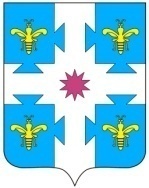 Чувашская республикаАДМИНИСТРАЦИЯКозловского муниципального округаПОСТАНОВЛЕНИЕ22.05.2023  447№22.05.2023  № 447Куславкка хулиг. КозловкаО внесении изменений в постановление администрации Козловского муниципального округа Чувашской Республики от 14.04.2023 №284 «Об утверждении  регулируемых тарифов на перевозки пассажиров и багажа автомобильным транспортом по муниципальным маршрутам регулярных перевозок на территории Козловского муниципального округа Чувашской Республики»№ ппНаименованиеЕдиницаизмеренияТариф,рублей12341.Перевозки пассажиров и багажа по маршруту городского сообщения:1 поездка,1 место багажа1.1автомобильным транспортом:при безналичной оплате проездато же25,00при оплате наличными денежными средствамито же26,002.Перевозки автомобильным транспортом:2.1.пассажиров в пригородном сообщении:при безналичной оплате проезда3,92при оплате наличными денежными средствамито же4,132.2.багажа на пригородных маршрутах в зависимости от расстояния:1 место2.2.1–25 км то же27,002.2.26–50 кмто же33,00